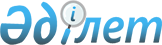 О создании Офиса по мониторингу реализации национальных проектов
					
			Утративший силу
			
			
		
					Распоряжение Премьер-Министра Республики Казахстан от 23 февраля 2021 года № 37-р. Отменен распоряжением Премьер-Министра Республики Казахстан от 25 апреля 2023 года № 70-р.
      Сноска. Отменен распоряжением Премьер-Министра РК от 25.04.2023 № 70-р.
      В соответствии с подпунктом 9) пункта 1 статьи 19 Конституционного закона Республики Казахстан от 18 декабря 1995 года "О Правительстве Республики Казахстан":
      1. Создать Офис по мониторингу реализации национальных проектов (далее – Офис).
      2. Утвердить прилагаемое Положение об Офисе.
      3. Назначить Уразова Алибека Шерметовича руководителем Офиса
      Сноска. Пункт 3 – в редакции распоряжения Премьер-Министра РК от 22.04.2022 № 85-р.


      4. Контроль за исполнением настоящего распоряжения возложить на Аппарат Правительства Республики Казахстан.
      Сноска. Пункт 4 - в редакции постановления Правительства РК от 17.03.2023 № 236 (вводится в действие по истечении десяти календарных дней после дня его первого официального опубликования).

 Положение
об Офисе по мониторингу реализации национальных проектов Глава 1. Общие положения
      1. Настоящее Положение об Офисе по мониторингу реализации национальных проектов (далее – Положение) определяет цели и задачи, функциональную деятельность и организационную структуру Офиса по мониторингу реализации национальных проектов (далее – Офис).
      2. Офис создается в целях разработки, обеспечения оперативного мониторинга реализации национальных и иных проектов.
      3. Офис осуществляет свою деятельность в соответствии с законами Республики Казахстан, актами Президента и Правительства Республики Казахстан, иными нормативными правовыми актами, а также настоящим Положением.
      4. Офис создается в формате матричной структуры на базе структурного подразделения Аппарата Правительства Республики Казахстан, Департамента проектного управления Министерства национальной экономики Республики Казахстан (далее – ДПУ) с привлечением иных структурных подразделений государственных органов и организаций, ответственных за проектное управление и реализацию национальных проектов. При необходимости в деятельности Офиса могут принимать участие представители бизнеса, экспертных сообществ и гражданского общества.
      Сноска. Пункт 4 - в редакции постановления Правительства РК от 17.03.2023 № 236 (вводится в действие по истечении десяти календарных дней после дня его первого официального опубликования).


      5. Руководитель Офиса назначается Премьер-Министром Республики Казахстан. Глава 2. Задачи и функции Офиса
      6. Задачи Офиса:
      1) изучение, адаптация и комплексное внедрение проектного управления в деятельность государственных органов и организаций;
      2) организация оперативного и эффективного взаимодействия, координация и методологическое сопровождение проектной деятельности государственных органов и организаций;
      3) обеспечение представления проектными офисами государственных органов и организаций актуальной информации по реализации национальных и иных проектов Администрации Президента Республики Казахстан, Аппарату Правительства Республики Казахстан (далее – Аппарат Правительства) и Агентству по стратегическому планированию и реформам Республики Казахстан;
      4) обеспечение оперативного мониторинга реализации национальных и иных проектов.
      Сноска. Пункт 6 с изменением, внесенным постановлением Правительства РК от 17.03.2023 № 236 (вводится в действие по истечении десяти календарных дней после дня его первого официального опубликования).


      7. Функции Офиса:
      1) координация проектной деятельности и методологическое сопровождение проектных офисов государственных органов и организаций, в том числе разработка и утверждение методических материалов;
      2) осуществление онлайн-мониторинга реализации проектов в информационной системе посредством анализа достижения целей, целевых индикаторов и показателей результатов, а также формирование единой системы отчетности;
      3) проведение Gap-анализа реализации национальных проектов на предмет полноты действий и достаточности ресурсов для достижения запланированных результатов;
      4) согласование карт проектов и инициатив, реализуемых в рамках национальных проектов, в процессе их разработки и актуализации, а также выработка рекомендаций государственным органам и организациям по пересмотру целевых индикаторов, показателей результатов, распределения ресурсов и планируемых мероприятий;
      5) организация работы по анализу, разработке, планированию и продвижению новых инициатив, в том числе инициируемых в рамках ежегодных посланий Президента Республики Казахстан народу Казахстана;
      6) подготовка материалов, организация заседаний и оперативных совещаний Офиса;
      7) разработка и утверждение требований к реализации отдельных видов (типов) проектов на основе анализа различных факторов внутренней и внешней среды;
      8) управление взаимодействием проектного персонала государственных органов и организаций с представителями бизнеса, экспертных сообществ, гражданского общества, в том числе организация экспертных площадок, проведение регулярных "мозговых штурмов" и обсуждение новых инициатив;
      9) разработка критериев и проведение оценки уровня зрелости проектных офисов государственных органов и организаций, а также проведение бенчмаркинговых исследований в области проектного управления;
      10) освещение деятельности Офиса и результатов проектной деятельности государственных органов и организаций; 
      11) формирование единой базы знаний и журнала извлеченных уроков для участников проектной деятельности;
      12) организация стажировок и обучения проектного персонала на базе Офиса и/или Академии государственного управления при Президенте Республики Казахстан (по согласованию), в том числе путем проведения вебинаров и подготовки учебных видеоматериалов;
      13) подготовка материалов для выступлений Премьер-Министра Республики Казахстан и его заместителей на мероприятиях по вопросам, входящим в компетенцию Офиса;
      14) участие, при необходимости, в организации проведения научно-исследовательских и опытно-конструкторских работ, а также социологических исследований по вопросам, входящим в компетенцию Офиса;
      15) участие в разработке и проведении мероприятий, направленных на повышение квалификации работников Офиса, государственных органов и организаций в сфере проектного управления;
      16) проведение плановых и оперативных совещаний с привлечением структурных подразделений Аппарата Правительства, государственных органов и организаций;
      17) участие в совещаниях Аппарата Правительства, государственных органов и организаций по вопросам, входящим в компетенцию Офиса;
      18) внесение предложений Премьер-Министру Республики Казахстан по задачам и функциям, а также совершенствованию деятельности Офиса.
      Сноска. Пункт 7 с изменениями, внесенными постановлением Правительства РК от 17.03.2023 № 236 (вводится в действие по истечении десяти календарных дней после дня его первого официального опубликования).


      8. Руководитель Офиса:
      1) закрепляет проектные роли за направленными в Офис работниками, устанавливает требования к уровню их компетенции, а также, при необходимости, вносит руководителям государственных органов и организаций предложения по замене работников с обоснованием причины;
      2) вносит на имя руководителей государственных органов и организаций предложения о поощрении или наказании работников, направленных в Офис;
      3) информирует Премьер-Министра Республики Казахстан не реже одного раза в полугодие о проделанной работе Офиса.
      9. Работа и взаимодействие работников Офиса осуществляются в соответствии с организационной структурой, утверждаемой руководителем Офиса.
					© 2012. РГП на ПХВ «Институт законодательства и правовой информации Республики Казахстан» Министерства юстиции Республики Казахстан
				
      Премьер-Министр 

А. Мамин
Утверждено
распоряжением
Премьер-Министра
Республики Казахстан
от 23 февраля 2021 года № 37-р